  КАРАР                                                                         ПОСТАНОВЛЕНИE16 июнь    2016 йыл                          № 25                     16 июня 2016 года      О внесении изменений в постановление «О порядке администрирования доходов бюджета сельского поселения Кшлау-Елгинский сельсовет муниципального района Аскинский район Республики БашкортостанВ соответствии с положениями Бюджетного кодекса Российской          Федерации, п о с т а н о в л я ю:1.Внести изменения в постановление  № 55  от 12 декабря 2012 года «О порядке администрирования доходов бюджета сельского поселения Кшлау-Елгинский  сельсовет муниципального района Аскинский район Республики Башкортостан»и дополнить следующим кодом бюджетной классификации:-791 1 18 05200 10 0000 151 – «Перечисления из бюджетов сельских поселений по решениям о взыскании средств, предоставленных из иных бюджетов бюджетной системы Российской Федерации»;-791 1 18 05000 10 0000 180- «Поступления в бюджеты сельских поселений (перечисления из бюджетов сельских поселений) по урегулированию расчетов между бюджетами бюджетной системы Российской Федерации по распределенным доходам»;  2. Контроль за исполнением настоящего постановления оставляю за собой.             Глава сельского поселения                          Ф.В.СафинБАШБАШҠОРТОСТАН РЕСПУБЛИКАҺЫАСҠЫН  РАЙОНЫ МУНИЦИПАЛЬ РАЙОНЫНЫҢ КЫШЛАУЙЫЛГА  АУЫЛ  СОВЕТЫ АУЫЛ  БИЛӘМӘҺЕ ХАКИМИӘТЕ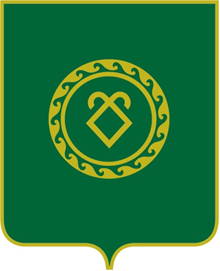 АДМИНИСТРАЦИЯСЕЛЬСКОГО ПОСЕЛЕНИЯ КШЛАУ-ЕЛГИНСКИЙСЕЛЬСОВЕТ МУНИЦИПАЛЬНОГО РАЙОНААСКИНСКИЙ РАЙОНРЕСПУБЛИКИ БАШКОРТОСТАН